Mesure initiale pour une participation à l'agrément de Réparer DurablementPour plus d'informations sur les exigences, nous vous renvoyons au Cahier des chargesRéparer Durablement/Duurzaam Repareren 2021(*) nous n'envoyons plus que des factures numériques Une fois que vous respectez les exigences majeures, vous recevrez de notre part par courrier un paquet d'adhésion contenant entre autres une plaquette, un certificat et des dépliants. Cela vous permettra de faire connaître votre durabilité. Dans le cadre de la certification, il est obligatoire d'afficher/suspendre la plaquette et le certificat pour qu'ils soient visibles par vos clients. Par ailleurs, vous pouvez demander au secrétariat un fichier reprenant ce message de durabilité pour votre diffusion ciblée et vous pouvez commander des communications à suspendre aux rétroviseurs. Vos coordonnées générales sont reprises dans le localisateur d'entreprises de notre site Internet, pour que vos commanditaires/clients (privés et professionnels) puissent vous retrouver en tant qu'entreprise durable. Vous pouvez indiquer ci-dessous quelles coordonnées vous souhaiter rendre visibles dans le localisateur d'entreprises (voir www.reparerdurablement.be)Exigences administratives MAJEURES Exigences administratives MINEURES TRAVAUXDans le Cahier des charges, les exigences sont décrites par domaine d'attention (processus de travail) et réparties comme suit :Il faut en principe compléter les documents de manière autonome par activité (agrément séparé). Il peut arriver qu'une entreprise effectue une combinaison de ces activités. Les activités sont regroupées sous un seul agrément (en ce compris une seule redevance) si :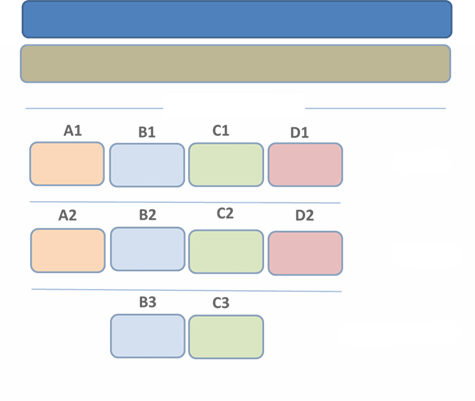 Il s'agit d'une intégration étendue des activités en question au sein de la même implantation ;Il s'agit d'un processus d'entreprise intégré ;L'entreprise n'a qu'une seule image (une seule entrée et réception, personnel et direction identiques, etc.).Lorsque les conditions stipulées ci-dessus sont satisfaites, un seul agrément (y compris la redevance) suffit. Il faut cependant respecter les exigences par activité. Indiquez ici quels processus professionnels principaux sont effectués au sein de votre entreprise. Les travaux qui sont rarement effectués peuvent être indiqués par « pas d'application ». Par exemple : lorsque, au cours de la réparation de carrosserie, vous changez un pneu mais que vous ne vendez pas de pneus de manière active ni ne proposez de travaux dans ce domaine, cette activité n'est « pas d'application » pour vous.Vous devez uniquement compléter la partie GÉNÉRIQUE de cette mesure initiale et les parties pour lesquelles vous indiquez OUI ci-dessous. Exigences génériques MAJEURES (*) Lorsque votre fournisseur de produits NON paint est agréé par Réparer Durablement de manière centrale, vous ne devez plus fournir de déclaration. Vous pouvez trouver les producteurs/fournisseurs concernés sur le site Internet (www.reparerdurablement.be)Exigences génériques MINEURES** Vous trouverez annexé à votre e-mail de confirmation un document reprenant plus d'informations sur l'échelle de LansinkEXIGENCES SPÉCIFIQUES COMPLÉMENTAIRES RELATIVES À LA RÉPARATION ET AU REMPLACEMENT DE PNEUS < 3 500 kgCes exigences spécifiques complètent les exigences génériques et sont en vigueur pour les entreprises qui (entre autres) réparent et remplacent des pneus. Lorsque vous ne réparez ni ne remplacez pas de pneus, vous pouvez passer ces exigences. 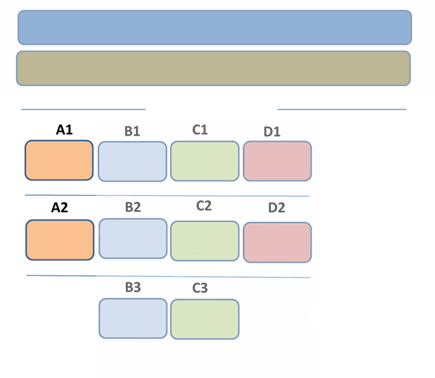 Exigences mineures pour les spécialistes des pneus < 3 500 kgEXIGENCES SPÉCIFIQUES COMPLÉMENTAIRES RELATIVES À LA RÉPARATION ET AU REMPLACEMENT DE PNEUS > 3 500 kgCes exigences spécifiques complètent les exigences génériques et sont en vigueur pour les entreprises qui (entre autres) réparent et remplacent des pneus. Lorsque vous ne réparez ni ne remplacez pas de pneus pour des véhicules dont le poids total est supérieur à 3 500 kg, capacité maximale de chargement comprise, vous pouvez passer ces exigences. Exigences majeures pour les spécialistes des pneus> 3 500 kgExigences mineures pour les spécialistes des pneus > 3 500 kgEXIGENCES SPÉCIFIQUES COMPLÉMENTAIRES RELATIVES À L'ENTRETIEN ET À LA RÉPARATION < 3 500 KGDans cette mesure initiale, l'entretien et la réparation sont appelés : « Entretien et réparations ». Dans cette mesure initiale, les pièces de rechange de seconde main sont appelées : « Pièces de démontage »Ces exigences spécifiques complètent les exigences génériques et sont en vigueur pour les entreprises qui (entre autres) effectuent des entretiens et des réparations. Lorsque vous n'effectuez ni entretien, ni réparations, vous pouvez passer ces exigences. 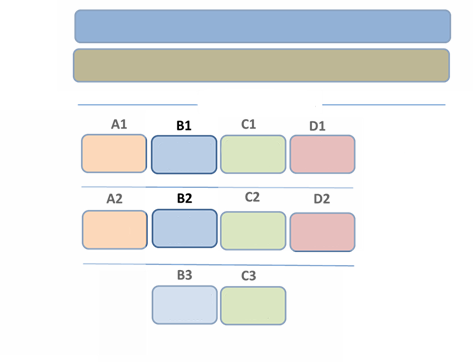 Exigences mineures pour les entretiens et les réparations < 3 500 kgEXIGENCES SPÉCIFIQUES COMPLÉMENTAIRES RELATIVES À L'ENTRETIEN ET À LA RÉPARATION > 3 500 kgDans cette mesure initiale, l'entretien et la réparation sont appelés : « Entretien et réparations » sont appelées dans cette mesure initiale : “”Ces exigences spécifiques complètent les exigences génériques et sont en vigueur pour les entreprises qui (entre autres) effectuent des entretiens et des réparations sur des véhicules dont le poids total dépasse 3 500 kg, capacité maximale de chargement comprise. Lorsque vous n'effectuez ni entretien, ni réparations pour des véhicules dont le poids total est supérieur à 3 500 kg, capacité maximale de chargement comprise, vous pouvez passer ces exigences. Exigences majeures pour les entretiens et les réparations > 3 500 kgExigences mineures pour les entretiens et les réparations > 3 500 kgEXIGENCES SPÉCIFIQUES COMPLÉMENTAIRES RELATIVES AUX RÉPARATIONS DE CARROSSERIE < 3 500 KGCes exigences spécifiques complètent les exigences génériques et sont en vigueur pour les entreprises qui (entre autres) réparent des dégâts. Lorsque vous ne réparez pas de dégâts, vous pouvez passer ces exigences. 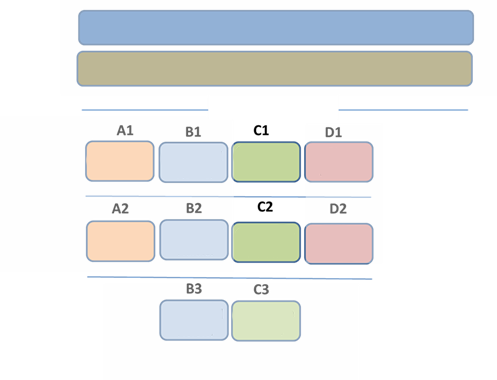 Exigences majeures Réparation de carrosserie < 3 500 kg(*) Lorsque votre fournisseur de peintures est agréé par Réparer Durablement, vous ne devez plus fournir de déclaration. Exigences mineures Réparation de carrosserie < 3 500 kgEXIGENCES SPÉCIFIQUES COMPLÉMENTAIRES RELATIVES AUX RÉPARATIONS DE CARROSSERIE 
> 3 500 KGCes exigences spécifiques complètent les exigences génériques et sont en vigueur pour les entreprises qui (entre autres) réparent des dégâts. Lorsque vous ne réparez pas de dégâts sur des véhicules > 3 500 kg, vous pouvez passer ces exigences. Exigences majeures Réparation de carrosserie > 3 500 kg(*) Lorsque votre fournisseur de peintures est agréé par Réparer Durablement, vous ne devez plus fournir de déclarationExigences mineures Réparation de carrosserie > 3 500 kgEXIGENCES SPÉCIFIQUES COMPLÉMENTAIRES RELATIVES À LA RÉPARATION ET AU REMPLACEMENT DE VITRAGES 
<> 3 500 kgCes exigences spécifiques complètent les exigences génériques et sont en vigueur pour les entreprises qui (entre autres) effectuent des réparations et remplacements de vitrages. Lorsque vous ne réparez pas de vitrages, vous pouvez passer ces exigences. 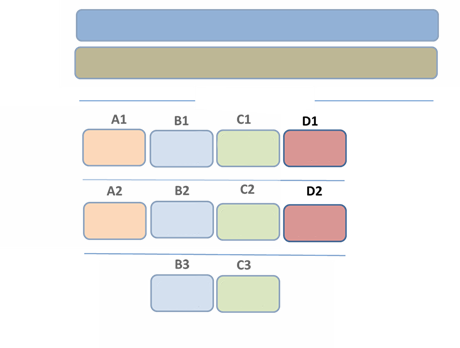 Exigences majeures pour les spécialistes des vitrages < > 3 500 kgExigences mineures pour les spécialistes des vitrages < > 3 500 kgCoordonnées de l'entreprise :Nom de l'entreprise	 	 	 	 Adresse	 	 	 	 Code postal et localité	 	 	 Nom de la personne de contactNuméro de téléphone de la personne de contact	 	 00 32 - E-mail	Personne de contact 	 	 	 E-mail pour la facturation (*)			N° de TVAVotre demande concerne-t-elle une certification groupée ou une certification individuelle ?  (pour la définition, voir le Cahier des charges) 	Nom de l'entreprise	 	 	 	 Comme plus haut ou : Adresse	 	 	 	 Comme plus haut ou : Code postal et localité	 	 	 Comme plus haut ou : Téléphone (de préférence le numéro général)00 32 E-mail (de préférence l'adresse générale)URL vers votre site InternetNuméro de TVAComme plus haut ou : ActionActionRéactionExigence n° 1(majeure) Tri et traitement des déchetsVous devez trier et évacuer les flux de déchets mentionnés comme décrit.Voir le Cahier des charges pour une énumération (exigence administrative majeure n° 1)   Vous devez tenir un registre des déchets pour les flux de déchets énumérés. Voir le Cahier des charges pour plus d'informations à ce propos.Vous pouvez demander au secrétariat un modèle de registre des déchets.  Vous devez tenir un registre des déchets pour les flux de déchets énumérés. Voir le Cahier des charges pour plus d'informations à ce propos.Vous pouvez demander au secrétariat un modèle de registre des déchets.  Exigence n° 2(majeure) Protection du solQuelles mesures avez-vous prises pour lutter contre la pollution du sol ? Quelles mesures avez-vous prises pour lutter contre la pollution du sol ? Limitez-vous les risques de catastrophes en conservant le moins possible de substances et de produits dangereux ?Limitez-vous les risques de catastrophes en conservant le moins possible de substances et de produits dangereux ?Placez-vous toujours les substances et éléments dangereux qui peuvent éventuellement fuir (pièces du moteur, radiateurs...) dans un bac de collecte ?Placez-vous toujours les substances et éléments dangereux qui peuvent éventuellement fuir (pièces du moteur, radiateurs...) dans un bac de collecte ?Lorsque des liquides ont été répandus, utilisez-vous de la sciure ou des granulés absorbants ?Lorsque des liquides ont été répandus, utilisez-vous de la sciure ou des granulés absorbants ?Stockez-vous à part le matériel d'absorption utilisé ?Stockez-vous à part le matériel d'absorption utilisé ?Éliminez-vous les granulés souillés avec les déchets souillés ?Éliminez-vous les granulés souillés avec les déchets souillés ?Faites-vous périodiquement contrôler les réservoirs de stockage ?Faites-vous périodiquement contrôler les réservoirs de stockage ?S'ils sont en surface, tous les 3 ansS'ils sont souterrains, tous les 2 ansActionRéactionRéactionExigence n° 3(majeure) Consommation d'énergieVous devez enregistrer votre consommation d'énergie mensuelle en KWh. Vous devez ensuite l'analyser. Sur la base de cette analyse (où est-ce que j'utilise le plus d'énergie ?), vous devez rédiger un plan d'économie d'énergie par élément, dans lequel sont indiqués votre niveau d'ambition (en pourcentage) et le nombre de visites de réparation par an (mois de l'audit jusqu'au mois correspondant un an plus tôt). L'analyse/le plan doit être présenté lors d'un audit physique ou administratif.Une moyenne (série) est calculée chaque année sur la base des rapports d'ambition reçus. Avec votre consommation d'énergie moyenne et en tenant compte du nombre de visites de réparation, vous devez vous trouver dans le nombre moyen (série) indiqué au préalable.  La première moyenne vous sera communiquée durant le premier trimestre de l'année. ActionRéactionExigence n° 1(mineure) Extrait de la Banque carrefour Fournir une copie du documentExigence n° 2(mineure) Permis d'environnementLes activités ont-elles été signalées ?Les conditions posées ont-elles été satisfaites ?Exigence n° 3(mineure)Obligation d'acceptationEst-ce que vous respectez votre obligation d'acceptation ? Vos achats sont demandés chaque année par le secrétariat de Réparer Durablement et contrôlés par les organismes de gestion. Avez-vous dans tous vos points de vente un avis dans lequel, sous le titre Obligation d'acceptation, vous indiquez de quelle manière vous la respectez ? Activité L'activité est effectuée(oui/non)Sous le nom/label(donner le nom)Entrée/réception séparée(oui/non)Processus d'entreprise séparé(oui/non)A1 Pneus < 3 500 kgA2 Pneus > 3 500 kgB1 Entretien et réparations < 3 500 kgB2 Entretien et réparations > 3 500 kgC1 Réparation de carrosserie < 3 500 kgC2 Réparation de carrosserie > 3 500 kgD1 Réparation et remplacement de vitrages 
<> 3 500 kgExigence générique n° 1MajeureExigence générique n° 1MajeureExigence générique n° 1MajeureExigence générique n° 1MajeureExigence générique n° 1MajeureExigence générique n° 1MajeureExigence générique n° 1MajeureExigence générique n° 1MajeureExigence générique n° 1MajeureExigence générique n° 1MajeureExigence générique n° 1MajeureExigence générique n° 1MajeureExigence générique n° 1MajeureExigence générique n° 1MajeureExigence générique n° 1MajeureExigence générique n° 1MajeureExigence générique n° 1MajeureExigence générique n° 1MajeureProposer des options soucieuses de l'environnementJe satisfaisJe ne satisfais pas encore à cette exigence, parce que (raison) et mon objectif est de pouvoir y satisfaire à partir du (date). Votre processus est-il organisé (ou peut-il être organisé) de manière à ce que l'alternative écologique puisse toujours être proposée au client ?  Les dépliants d'information de Réparer Durablement sont-ils disposés de manière visible sur le comptoir et des posters d'information sont-ils affichés ?Après une évaluation réussie des exigences désignées comme majeures, vous recevrez par la poste un paquet d'adhésion. Vous y trouverez entre autres : votre certificat, une plaquette (plaque murale) et des dépliants. Vous devez disposer ces derniers de manière visible pour vos clients.Des entretiens et des réparations qui tiennent compte de l'environnement sont-ils proposés au client de manière à ce que ce dernier ait le choix ?La/le réceptionniste et/ou l'employé(e) au comptoir est-il/elle au courant du principe de la politique soucieuse de l'environnement au sein de l'entreprise ? Pouvez-vous ainsi vous différencier avec votre agrément ?L'auditeur est-il à même de contrôler que vous satisfaites à la norme posée (voir texte) ?Exigence générique n° 2MajeureUtilisation de produits Utilisation de produits Je satisfaisJe ne satisfais pas encore à cette exigence, parce que (raison) et mon objectif est de pouvoir y satisfaire à partir du (date).Utilisez-vous - quand c'est possible - les agents/produits les moins nocifs pour exercer vos activités ?Réparer Durablement agrée de manière centrale les produits et les agents les plus courants. Ces produits et agents ont été vérifiés au regard des exigences de durabilité afin qu'ils soient les moins nocifs pour votre personnel et l'environnement. Vous devez vérifier vos produits et agents sur notre site Internet. www.reparerdurablement.beSi le produit ne s'y trouve pas, vous devez vous-même justifier que sa composition respecte les exigences posées. Lorsque vous devez vous-même justifier que la composition d'un produit ou agent respecte les exigences posées, vous pouvez demander une fiche de données au secrétariat. Vous êtes-vous assuré qu'une fiche d'information de sécurité conforme à REACH est fournie avec les agents/produits que vous utilisez ?Vous devez mettre la fiche d'information de sécurité Reach à la disposition de vos techniciens de manière ordonnée et transparente afin qu'ils puissent vérifier quels risques ils courent et quels équipements de protection individuelle doivent être utilisés. L'auditeur est-il à même de contrôler que vous satisfaites à la norme posée (voir texte) ?Exigence générique n° 3MajeureÉquipements de protection individuelleJe satisfaisJe ne satisfais pas encore à cette exigence, parce que (raison) et mon objectif est de pouvoir y satisfaire à partir du (date). Vous êtes-vous assuré qu'une fiche d'information de sécurité conforme à REACH est fournie avec les agents/produits que vous utilisez ?Vous devez mettre la fiche d'information de sécurité Reach à la disposition de vos techniciens de manière ordonnée et transparente afin qu'ils puissent vérifier quels risques ils courent et quels équipements de protection individuelle doivent être utilisés. Les bons équipements de protection individuelle sont-ils disponibles ?Veille-t-on à ce qu'ils soient structurellement utilisés ?Sont-ils stockés de manière correcte ?Vérifie-t-on régulièrement que la date de péremption de l'EPI n'est pas encore échue ?Ce qui précède peut-il être contrôlé par l'auditeur ? Exigence générique n° 4MajeureAnalyse des risques (RI&E) Je satisfaisJe ne satisfais pas encore à cette exigence, parce que (raison) et mon objectif est de pouvoir y satisfaire à partir du (date). Possédez-vous une RI&E actuelle (pas plus ancienne que trois ans) ?L'analyse des risques a-t-elle été rédigée (entre autres) sur la base des substances dangereuses utilisées, des fiches de sécurité correspondantes et du règlement REACH ?Dans l'analyse des risques, l'utilisation des substances dangereuses et des EPI est-elle régulièrement (au moins une fois par an) abordée avec les collaborateurs ?Les risques décrits dans l'analyse sont-ils accompagnés des mesures de précaution prises (plan d'action) ?Avez-vous constaté par écrit que vous informez votre personnel chaque année du contenu de l'analyse des risques (risques et mesures de précaution prises) ?Ce qui précède peut-il être contrôlé par l'auditeur ?Exigence générique n° 1MineureDirection d'entreprise soucieuse de l'environnement (échelle de Lansink 2.0)Je satisfaisJe ne satisfais pas encore à cette exigence, parce que (raison) et mon objectif est de pouvoir y satisfaire à partir du (date).Tous vos collaborateurs sont-ils au courant du principe de l'échelle de Lansink (le principe de la hiérarchie des déchets) ? **Si ce n'est pas le cas : êtes-vous d'avis que, après avoir étudié ce principe, les installations présentes sont suffisantes pour appliquer la méthode de l'échelle de Lansink, comme le décrit le Cahier des charges ? Existe-t-il un enregistrement (Registre des déchets) sur la base duquel le processus d'évacuation des déchets peut être contrôlé par l'auditeur ?Lorsque vous constatez au moyen de votre Registre des déchets que vous évacuez beaucoup de kilos pour un flux de déchets en particulier (et que vos frais sont donc élevés), prenez-vous des mesures adaptées pour l'éviter ? Par ex. en utilisant des chiffons non pelucheux au lieu de papier, en employant des emballages rechargeables, en réparant plutôt qu'en remplaçant, ou en utilisant le moins possible de dispositions d'urgence ? Destinez-vous le plus possible vos déchets au recyclage, pour que ces derniers n'aboutissent pas sans raison sur la montagne de déchets ?L'auditeur est-il à même de contrôler que vous satisfaites à la norme posée (voir texte) ?Exigence générique n° 2MineureVéhicules de remplacement écologiquesVéhicules de remplacement écologiquesVéhicules de remplacement écologiquesJe satisfaisJe ne satisfais pas encore à cette exigence, parce que (raison) et mon objectif est de pouvoir y satisfaire à partir du (date).Je ne satisfais pas encore à cette exigence, parce que (raison) et mon objectif est de pouvoir y satisfaire à partir du (date).Proposez-vous des moyens de transport alternatifs (vélo, transport public, prise en charge et dépose) ?Proposez-vous un véhicule de remplacement électrique ?Vos voitures de remplacement émettent-elles peu de CO2 ?L'auditeur est-il à même de contrôler que vous satisfaites à la norme posée (voir texte) ?Exigence 2.1L'objectif et l'utilisation de votre parc de véhicules sont-ils dans la droite ligne des permis fournis ?L'entretien, la réparation, le nettoyage et la réparation de la carrosserie, de l'habitacle, des pneus et des vitrages sont-ils réalisés par une entreprise certifiée par Réparer Durablement, un concessionnaire ou un agent officiel ?   Chaque année, le secrétariat de Réparer Durablement demande une copie des travaux que vous sous-traitez en matière d'entretien, de réparation, de nettoyage et de réparation de la carrosserie, de l'habitacle, des pneus et des vitrages pour votre parc de véhicules. Chaque année, le secrétariat de Réparer Durablement demande une copie des travaux que vous sous-traitez en matière d'entretien, de réparation, de nettoyage et de réparation de la carrosserie, de l'habitacle, des pneus et des vitrages pour votre parc de véhicules. Effectuez-vous l'entretien en respectant les prescriptions d'entretien fournies par le constructeur ?  L'intérieur/l'aménagement de votre véhicule utilitaire satisfait-il aux exigences posées ? (comme : équipement de protection individuelle et bons produits/outils)L'auditeur est-il à même de contrôler que vous satisfaites à la norme posée (voir texte) ?Exigence générique n° 3MineurePression des pneus Pression des pneus Je satisfaisJe ne satisfais pas encore à cette exigence, parce que (raison) et mon objectif est de pouvoir y satisfaire à partir du (date). Des installations sont-elles présentes pour contrôler la pression de gonflage des pneus lors de chaque passage de véhicule (en option pour les entreprises dont l'activité principale est la réparation de vitrages) ?L'information nécessaire (valeurs indiquées à l'usine) est-elle disponible ?Votre bon de commande/travail a-t-il été adapté pour indiquer ce contrôle obligatoire, pour que le technicien ne puisse pas l'oublier ? Le client est-il informé du fait que vous avez effectué le contrôle et de la nécessité du contrôle et de l'adaptation ? L'auditeur est-il à même de contrôler que vous satisfaites à la norme posée (voir texte) ?Exigence générique n° 4MineureTravaux donnés en sous-traitanceJe satisfaisJe ne satisfais pas encore à cette exigence, parce que (raison) et mon objectif est de pouvoir y satisfaire à partir du (date). Disposez-vous d'un document standard par lequel vous donnez au personnel auquel vous confiez des tâches des informations à propos des accords de durabilité, ou utilisez-vous le formulaire standard de Réparer Durablement ?  Surveillez-vous si ces accords sont respectés ? L'auditeur est-il à même de contrôler que vous satisfaites à la norme posée (voir texte du Cahier des charges) ?Exigence générique n° 5MineureNettoyer/laver un véhicule comme élément du processus (non commercial) Je satisfaisJe ne satisfais pas encore à cette exigence, parce que (raison) et mon objectif est de pouvoir y satisfaire à partir du (date). 5.1 (Définition du lieu de lavage)Votre lieu de lavage satisfait-il aux exigences posées ? 5.2 (Utilisation de produits)Réparer Durablement agrée de manière centrale les produits et les agents les plus courants. Ces produits et agents ont été vérifiés au regard des exigences de durabilité afin qu'ils soient les moins nocifs pour votre personnel et l'environnement. Vous devez vérifier vos produits et agents sur notre site Internet. www.reparerdurablement.beSi le produit ne s'y trouve pas, vous devez vous-même justifier que sa composition respecte les exigences posées.	Lorsque vous devez vous-même justifier que la composition d'un produit ou agent respecte les exigences posées, vous pouvez demander une fiche de données au secrétariat.5.3 (Consommation de produits)Pouvez-vous présenter une déclaration qui confirme que votre utilisation des produits satisfait aux exigences posées ? L'auditeur est-il à même de contrôler que vous satisfaites à la norme posée (voir texte) ?Pneus < 3 500 kg - Exigence n° 1MineureÉtiquette européenne pour les pneus 2.0Étiquette européenne pour les pneus 2.0Étiquette européenne pour les pneus 2.0Je satisfaisJe ne satisfais pas encore à cette exigence, parce que (raison) et mon objectif est de pouvoir y satisfaire à partir du (date). Affichez-vous clairement pour chaque pneu l'étiquette du pneu ?Êtes-vous à même d'informer suffisamment le consommateur pour qu'il puisse faire un choix sur la base d'un mélange personnel de critères ? Êtes-vous à même d'imprimer sur la facture les scores du pneu vendu ou donnez-vous cette information séparément par écrit ?Essayez-vous de vendre de préférence des pneus qui ont moins d'impact sur l'environnement et augmentent la sécurité du conducteur ?L'auditeur est-il à même de contrôler que vous satisfaites à la norme posée (voir texte) ?Pneus < 3 500 kg - Exigence n° 2MineureConseilsConseilsJe satisfaisJe ne satisfais pas encore à cette exigence, parce que (raison) et mon objectif est de pouvoir y satisfaire à partir du (date). Vos collaborateurs sont-ils à même de constater les écarts en question ?Pouvez-vous également résoudre les causes les plus fréquentes de ces écarts ?Si non, pouvez-vous renvoyer le client à une personne adéquate ?L'auditeur est-il à même de contrôler que vous satisfaites à la norme posée (voir texte) ?Pneus < 3 500 kg - Exigence n° 3MineurePneus de seconde mainPneus de seconde mainJe satisfaisJe ne satisfais pas encore à cette exigence, parce que (raison) et mon objectif est de pouvoir y satisfaire à partir du (date). Utilisez-vous des pneus de seconde main qui satisfont encore aux exigences légales et aux normes générales de sécurité ?Proposez-vous un service de dépôt local pour ces pneus ? (pour éviter une pollution inutile causée par leur transport)Ce qui précède peut-il être contrôlé par l'auditeur ?Spécialiste des pneus > 3 500 kg - Exigence n° 1MajeureGestion des pneus > 3 500 kgGestion des pneus > 3 500 kgJe satisfaisJe ne satisfais pas encore à cette exigence, parce que (raison) et mon objectif est de pouvoir y satisfaire à partir du (date). Quelqu'un dispose-t-il des connaissances pour proposer en toute sécurité au client de reprofiler ses pneus ou de les rechaper ? Le reprofilage est-il appliqué ?Le rechapage est-il appliqué ?Le client est-il conseillé de la bonne manière en cas de remplacement des pneus et les bonnes informations sont-elles disponibles pour ce faire ?L'auditeur est-il à même de contrôler que vous satisfaites à la norme posée (voir texte) ?Spécialiste des pneus > 3 500 kg - Exigence n° 1MineureÉtiquette pour les pneus 2.0 > 3 500 kgÉtiquette pour les pneus 2.0 > 3 500 kgJe satisfaisJe ne satisfais pas encore à cette exigence, parce que (raison) et mon objectif est de pouvoir y satisfaire à partir du (date). Affichez-vous clairement pour chaque pneu l'étiquette du pneu ? Êtes-vous à même d'informer suffisamment le consommateur pour qu'il puisse faire un choix sur la base d'un mélange personnel de critères ? Êtes-vous à même d'imprimer sur la facture les scores du pneu vendu ou donnez-vous cette information séparément par écrit ? Essayez-vous de vendre de préférence des pneus qui ont moins d'impact sur l'environnement et augmentent la sécurité du conducteur ?L'auditeur est-il à même de contrôler que vous satisfaites à la norme posée (voir texte) ?Spécialiste des pneus > 3 500 kg - Exigence n° 2MineureConseilsConseilsJe satisfaisJe ne satisfais pas encore à cette exigence, parce que (raison) et mon objectif est de pouvoir y satisfaire à partir du (date). Vos collaborateurs sont-ils à même de constater les écarts en question ?Pouvez-vous également résoudre les causes les plus fréquentes de ces écarts ?Si non, pouvez-vous renvoyer le client à une personne adéquate ?L'auditeur est-il à même de contrôler que vous satisfaites à la norme posée (voir texte) ?Spécialiste des pneus > 3 500 kg - Exigence n° 3MineurePneus de seconde mainPneus de seconde mainJe satisfaisJe ne satisfais pas encore à cette exigence, parce que (raison) et mon objectif est de pouvoir y satisfaire à partir du (date). Utilisez-vous des pneus de seconde main qui satisfont encore aux exigences légales et aux normes générales de sécurité ?Proposez-vous un service de dépôt local pour ces pneus ?L'auditeur est-il à même de contrôler que vous satisfaites à la norme posée (voir texte) ?Entretien et réparations < 3 500 kg - Exigence n° 1  MineurePièces de rechange de seconde main (norme : dans 2 % des cas qui se présentent)Pièces de rechange de seconde main (norme : dans 2 % des cas qui se présentent)Lorsque cette exigence ne s'applique pas à votre entreprise, vous pouvez compléter par « pas d'application »Je satisfaisJe ne satisfais pas encore à cette exigence, parce que (raison) et mon objectif est de pouvoir y satisfaire à partir du (date). Des pièces de remplacement de seconde main et/ou révisées sont-elles utilisées dans au moins 2 % des cas qui se présentent ?Votre entreprise de démontage est-elle reconnue en tant que centre pour la dépollution, le démantèlement et la destruction de véhicules hors d'usage ?Les accords (qualité, fourniture et garantie) passés avec les entreprises de démontage sont-ils documentés ?L'origine de chaque pièce peut-elle remonter au véhicule d'origine ? Est-ce documenté et archivé ?Le client est-il correctement informé sur la possibilité d'utiliser des pièces (d'origine) démontées/révisées ?Explique-t-on au client les avantages d'utiliser des pièces démontées/révisées ?L'auditeur est-il à même de contrôler que vous satisfaites à la norme posée (voir texte) ?Entretien et réparations < 3 500 kg - Exigence n° 2MineureContrôle de l'échappementContrôle de l'échappementLorsque cette exigence ne s'applique pas à votre entreprise, vous pouvez compléter par « pas d'application »Je satisfaisJe ne satisfais pas encore à cette exigence, parce que (raison) et mon objectif est de pouvoir y satisfaire à partir du (date). Disposez-vous de personnel qualifié pour effectuer les tests ?Disposez-vous de l'appareillage nécessaire pour effectuer les tests ?Si ce n'est pas le cas, le client est-il renvoyé à une personne adéquate si un problème est suspecté ? (pensez à votre déclaration d'intention, voir exigence générique n° 6)Votre bon de commande/travail a-t-il été adapté pour indiquer ce contrôle périodique, pour que le technicien ne puisse pas l'oublier ?L'auditeur est-il à même de contrôler que vous satisfaites à la norme posée (voir texte) ?Entretien et réparations > 3 500 kg – Exigence n° 1MajeureTravaux sur des installations de réfrigération mobilesTravaux sur des installations de réfrigération mobilesLorsque cette exigence ne s'applique pas à votre entreprise, vous pouvez compléter par « pas d'application »Je satisfaisJe ne satisfais pas encore à cette exigence, parce que (raison) et mon objectif est de pouvoir y satisfaire à partir du (date). Les travaux (comme l'appoint et la vidange du fluide frigorigène, les réparations au circuit de fluide frigorigène) sur les pièces contenant du fluide frigorigène sont-ils effectués par un technicien frigoriste agréé ?Les bons équipements de protection individuelle sont-ils disponibles et veillez-vous à leur utilisation adéquate ?Des mesures de précaution sont-elles prises pour éviter un rejet intentionnel et toutes les mesures techniquement et économiquement réalisables sont-elles prises pour limiter au minimum les fuites de gaz F ?Les unités de réfrigération contenant 5 tonnes équivalent CO2 ou plus de fluide frigorigène sont-elles contrôlées au moins une fois par an par un technicien frigoriste agréé pour détecter des fuites éventuelles ?Un registre est-il tenu pour les unités de réfrigération contenant plus de 5 tonnes équivalent CO2 de fluides frigorigènes ? Le registre reprend-il entre autres : la quantité de gaz à effet de serre fluorés qui sont introduits dans des installations de réfrigération ou y sont ajoutés, ainsi que la quantité de gaz à effet de serre fluorés et de substances soumises à réglementation qui en sont retirées, ainsi que leur destination ; les résultats des contrôles d'étanchéité ?L'auditeur est-il à même de contrôler que vous satisfaites à la norme posée (voir texte) ?Entretien et réparations > 3 500 kg - Exigence n° 2MajeureGestion des pneusGestion des pneusJe satisfaisJe ne satisfais pas encore à cette exigence, parce que (raison) et mon objectif est de pouvoir y satisfaire à partir du (date). Le reprofilage est-il appliqué ?Le rechapage est-il appliqué ?Le client est-il conseillé de la bonne manière en cas de remplacement des pneus et les bonnes informations sont-elles disponibles pour ce faire ?L'auditeur est-il à même de contrôler que vous satisfaites à la norme posée (voir texte) ?Entretien et réparations > 3 500 kg - Exigence n° 1  MineurePièces de rechange de seconde main (norme : dans 2 % des cas qui se présentent)Pièces de rechange de seconde main (norme : dans 2 % des cas qui se présentent)Lorsque cette exigence ne s'applique pas à votre entreprise, vous pouvez compléter par « pas d'application »Je satisfaisJe ne satisfais pas encore à cette exigence, parce que (raison) et mon objectif est de pouvoir y satisfaire à partir du (date). Des pièces de remplacement de seconde main et/ou révisées sont-elles utilisées dans au moins 2 % des cas qui se présentent ?Votre entreprise de démontage est-elle reconnue en tant que centre pour la dépollution, le démantèlement et la destruction de véhicules hors d'usage ?Les accords (qualité, fourniture et garantie) passés avec les entreprises de démontage sont-ils documentés ?L'origine de chaque pièce peut-elle remonter au véhicule d'origine ? Est-ce documenté et archivé ?Le client est-il correctement informé sur la possibilité d'utiliser des pièces (d'origine) démontées/révisées ?Explique-t-on au client les avantages d'utiliser des pièces démontées/révisées ?L'auditeur est-il à même de contrôler que vous satisfaites à la norme posée (voir texte) ?Entretien et réparations > 3 500 kg - Exigence n° 2  MineureRéaménagement (retrofit)Réaménagement (retrofit)Lorsque cette exigence ne s'applique pas à votre entreprise, vous pouvez compléter par « pas d'application »Je satisfaisJe ne satisfais pas encore à cette exigence, parce que (raison) et mon objectif est de pouvoir y satisfaire à partir du (date). Des solutions de réaménagement sont-elles proposées au client ?Avez-vous votre propre stock d'éléments qui conviennent pour un réaménagement ?Avez-vous des fournisseurs externes pour des éléments retrofit ?L'auditeur est-il à même de contrôler que vous satisfaites à la norme posée (voir texte) ?Entretien et réparations > 3 500 kg - Exigence n° 3MineureContrôle de l'échappementContrôle de l'échappementLorsque cette exigence ne s'applique pas à votre entreprise, vous pouvez compléter par « pas d'application »Je satisfaisJe ne satisfais pas encore à cette exigence, parce que (raison) et mon objectif est de pouvoir y satisfaire à partir du (date). Disposez-vous de personnel qualifié pour effectuer les tests ?Disposez-vous de l'appareillage nécessaire pour effectuer les tests ?Si ce n'est pas le cas, le client est-il renvoyé à une personne adéquate si un problème est suspecté ? (pensez à votre déclaration d'intention, voir exigence générique n° 6)Votre bon de commande/travail a-t-il été adapté pour indiquer ce contrôle périodique ?L'auditeur est-il à même de contrôler que vous satisfaites à la norme posée (voir texte) ?Réparation de carrosserie < 3 500 kg - Exigence n° 1MajeureRéparer au lieu de remplacer (au moins 20 % des cas qui se présentent) Réparer au lieu de remplacer (au moins 20 % des cas qui se présentent) Lorsque cette exigence ne s'applique pas à votre entreprise, vous pouvez compléter par « pas d'application ».Je satisfaisJe ne satisfais pas encore à cette exigence, parce que (raison) et mon objectif est de pouvoir y satisfaire à partir du (date). Dans des cas pertinents de dégâts, faites-vous un choix conscient entre une réparation et un remplacement ?Les techniques de réparation partielles sont-elles utilisées dans au moins la norme citée des cas qui se présentent ?Le client est-il correctement informé sur la possibilité d'utiliser ces techniques ?Explique-t-on au client les avantages de l'utilisation de ces techniques ?L'auditeur est-il à même de contrôler que vous satisfaites à la norme posée (voir texte) ?Réparation de carrosserie < 3 500 kg - Exigence n° 2MajeureUtilisation des produits pour pulvériser de la peinture (de retouche) sur des véhicules ou des piècesUtilisation des produits pour pulvériser de la peinture (de retouche) sur des véhicules ou des piècesLorsque cette exigence ne s'applique pas à votre entreprise, vous pouvez compléter par « pas d'application ».Je satisfaisJe ne satisfais pas encore à cette exigence, parce que (raison) et mon objectif est de pouvoir y satisfaire à partir du (date).Réparer Durablement agrée de manière centrale les produits et les agents les plus courants. Ces produits et agents ont été vérifiés au regard des exigences de durabilité afin qu'ils soient les moins nocifs pour votre personnel et l'environnement. Vous devez vérifier vos produits et agents sur notre site Internet. www.reparerdurablement.beSi le produit ne s'y trouve pas, vous devez vous-même justifier que sa composition respecte les exigences posées.	Lorsque vous devez vous-même justifier que la composition d'un produit ou agent respecte les exigences posées, vous pouvez demander une fiche de données au secrétariat.Qui est votre fournisseur de produits de peinture ? (*)Donner le nom du fournisseur/producteur :Les produits visés par cette exigence satisfont-ils aux valeurs COV (composés organiques volatils) ?Les produits visés par cette exigence sont-ils exempts de toluène et de trichlorobenzène ?Votre apprêt/mastic (B) est-il pauvre en styrène/éthénylbenzène ?Vos documents sont-ils en ordre si vous utilisez des peintures qui ne sont pas à base d'eau ?Votre temps de séchage moyen est-il compris dans la plage des exigences posées ?Les bonnes mesures de protection individuelle sont-elles prises en compte ?L'auditeur est-il à même de contrôler que vous satisfaites à la norme posée (voir texte) ?Réparation de carrosserie < 3 500 kg - Exigence n° 1  MineurePièces de rechange de seconde main (norme : dans 2 % des cas qui se présentent)Pièces de rechange de seconde main (norme : dans 2 % des cas qui se présentent)Lorsque cette exigence ne s'applique pas à votre entreprise, vous pouvez compléter par « pas d'application »Je satisfaisJe ne satisfais pas encore à cette exigence, parce que (raison) et mon objectif est de pouvoir y satisfaire à partir du (date). Des pièces de remplacement de seconde main et/ou révisées sont-elles utilisées dans au moins 2 % des cas qui se présentent ?Votre entreprise de démontage est-elle reconnue en tant que centre pour la dépollution, le démantèlement et la destruction de véhicules hors d'usage ?Les accords (qualité, fourniture et garantie) passés avec les entreprises de démontage sont-ils documentés ?L'origine de chaque pièce peut-elle remonter au véhicule d'origine ? Est-ce documenté et archivé ?Le client est-il correctement informé sur la possibilité d'utiliser des pièces (d'origine) démontées/révisées ?Explique-t-on au client les avantages d'utiliser des pièces démontées/révisées ?L'auditeur est-il à même de contrôler que vous satisfaites à la norme posée (voir texte) ?Réparation de carrosserie < 3 500 kg - Exigence n° 2MineureCabine certifiéeCabine certifiéeLorsque cette exigence ne s'applique pas à votre entreprise, vous pouvez compléter par « pas d'application ».Je satisfaisJe ne satisfais pas encore à cette exigence, parce que (raison) et mon objectif est de pouvoir y satisfaire à partir du (date).Respectez-vous toutes les exigences reprises sous : • Retouches par pulvérisation sur des véhicules • Extraction et filtres à poussière • Pistolets et installations de pulvérisation L'auditeur est-il à même de contrôler que vous satisfaites à la norme posée (voir texte) ?Réparation de carrosserie > 3 500 kg - Exigence n° 1MajeureNorme pour les méthodes modernes de réparation : dans 20 % des cas qui se présententNorme pour les méthodes modernes de réparation : dans 20 % des cas qui se présententLorsque cette exigence ne s'applique pas à votre entreprise, vous pouvez compléter par « pas d'application ».Je satisfaisJe ne satisfais pas encore à cette exigence, parce que (raison) et mon objectif est de pouvoir y satisfaire à partir du (date). Les techniques citées dans l'exigence sont-elles utilisées dans au moins 20 % des cas qui se présentent ? (voir Cahier des charges)Le client est-il correctement informé sur la possibilité et les avantages d'utiliser ces techniques ?Explique-t-on au client les avantages de l'utilisation de ces techniques ?L'auditeur est-il à même de contrôler que vous satisfaites à la norme posée (voir texte) ?Réparation de carrosserie > 3 500 kg - Exigence n° 2MajeureUtilisation des produits pour pulvériser de la peinture (de retouche) sur des véhicules ou des piècesUtilisation des produits pour pulvériser de la peinture (de retouche) sur des véhicules ou des piècesLorsque cette exigence ne s'applique pas à votre entreprise, vous pouvez compléter par « pas d'application ».Je satisfaisJe ne satisfais pas encore à cette exigence, parce que (raison) et mon objectif est de pouvoir y satisfaire à partir du (date).EXIGENCE 2.1Qui est votre fournisseur de produits de peinture ? (*)Donner le nom du fournisseur/producteur :Réparer Durablement agrée de manière centrale les produits et les agents les plus courants. Ces produits et agents ont été vérifiés au regard des exigences de durabilité afin qu'ils soient les moins nocifs pour votre personnel et l'environnement. Vous devez vérifier vos produits et agents sur notre site Internet. www.reparerdurablement.beSi le produit ne s'y trouve pas, vous devez vous-même justifier que sa composition respecte les exigences posées.	Lorsque vous devez vous-même justifier que la composition d'un produit ou agent respecte les exigences posées, vous pouvez demander une fiche de données au secrétariat.Les produits visés par cette exigence satisfont-ils aux valeurs COV (composés organiques volatils) ?Les produits visés par cette exigence sont-ils exempts de toluène et de trichlorobenzène ?Votre apprêt/mastic (B) est-il pauvre en styrène/éthénylbenzène ?Vos documents sont-ils en ordre si vous utilisez des peintures qui ne sont pas à base d'eau ?Votre temps de séchage moyen est-il compris dans la plage des exigences posées ?Les bonnes mesures de protection individuelle sont-elles utilisées ?L'auditeur est-il à même de contrôler que vous satisfaites à la norme posée (voir texte) ?EXIGENCE 2.2 (majeure) Avez-vous une comptabilité adéquate pour les solvants ?Respectez-vous un programme de réduction/des valeurs limites, si c'est d'application ?Les produits sont-ils sans plomb et sans chromate ?Utilisez-vous des produits garnissants HS ou très garnissants UHS ? (pas encore de désapprobation)L'auditeur est-il à même de contrôler que vous satisfaites à la norme posée (voir texte) ?Réparation de carrosserie > 3 500 kg - Exigence n° 1  MineurePièces de rechange de seconde main (norme : dans 2 % des cas qui se présentent)Pièces de rechange de seconde main (norme : dans 2 % des cas qui se présentent)Lorsque cette exigence ne s'applique pas à votre entreprise, vous pouvez compléter par « pas d'application »Je satisfaisJe ne satisfais pas encore à cette exigence, parce que (raison) et mon objectif est de pouvoir y satisfaire à partir du (date). Des pièces de remplacement de seconde main et/ou révisées sont-elles utilisées dans au moins 2 % des cas qui se présentent ?Votre entreprise de démontage est-elle reconnue en tant que centre pour la dépollution, le démantèlement et la destruction de véhicules hors d'usage ?Les accords (qualité, fourniture et garantie) passés avec les entreprises de démontage sont-ils documentés ?L'origine de chaque pièce peut-elle remonter au véhicule d'origine ? Est-ce documenté et archivé ?Le client est-il correctement informé sur la possibilité d'utiliser des pièces (d'origine) démontées/révisées ?Explique-t-on au client les avantages d'utiliser des pièces démontées/révisées ?L'auditeur est-il à même de contrôler que vous satisfaites à la norme posée (voir texte) ?Spécialistes des vitrages - Exigence n° 1 MajeureRéparer au lieu de remplacerRéparer au lieu de remplacerJe satisfaisJe ne satisfais pas encore à cette exigence, parce que (raison) et mon objectif est de pouvoir y satisfaire à partir du (date).Est-ce que vous respectez les directives posées en ce qui concerne vos processus de réparation et de remplacement ?Directive : < 3 500 kg - réparation de 40 % de l'offreDirective : > 3 500 kg - réparation de 25 % de l'offreVotre bon de commande de travail est-il (ou peut-il être) muni d'un dessin sur lequel l'emplacement des dégâts et les travaux à effectuer peuvent être notés ?Mettez-vous au point les travaux à effectuer avec votre client ?Vos résines et mastics de rebouchage satisfont-ils à la réglementation CLP posée ?Réparer Durablement agrée de manière centrale les produits et les agents les plus courants. Ces produits et agents ont été vérifiés au regard des exigences de durabilité afin qu'ils soient les moins nocifs pour votre personnel et l'environnement. Vous devez vérifier vos produits et agents sur notre site Internet. www.reparerdurablement.beSi le produit ne s'y trouve pas, vous devez vous-même justifier que sa composition respecte les exigences posées.	Lorsque vous devez vous-même justifier que la composition d'un produit ou agent respecte les exigences posées, vous pouvez demander une fiche de données au secrétariat.Vos documents (numéros de lots) en cas de remplacement de vitres sont-ils en ordre et compréhensibles pour l'auditeur ?L'auditeur est-il à même de contrôler que vous satisfaites à la norme posée (voir texte) ?Spécialistes des vitrages - Exigence n° 2MajeureSécurité construction du véhiculeSécurité construction du véhiculeJe satisfaisJe ne satisfais pas encore à cette exigence, parce que (raison) et mon objectif est de pouvoir y satisfaire à partir du (date).Utilisez-vous du verre similaire à l'original et pourvu d'un numéro E ?Utilisez-vous des colles pour vitre et des mastics qui sont prescrits par le fabricant ? Pour les réparations, utilisez-vous des résines qui ne mettent pas en danger la sécurité ?Contrôlez-vous si les prescriptions de montage et d'utilisation sont respectées ?L'auditeur est-il à même de contrôler que vous satisfaites à la norme posée (voir texte) ?Spécialistes des vitrages – Exigence n° 3MajeureLunettes de sécurité Lunettes de sécurité Je satisfaisJe ne satisfais pas encore à cette exigence, parce que (raison) et mon objectif est de pouvoir y satisfaire à partir du (date).Mettez-vous des lunettes de sécurité à disposition de votre personnel ?Avez-vous leur notice d'emploi ?Surveillez-vous si les lunettes de sécurité sont correctement utilisées ?L'auditeur est-il à même de contrôler que vous satisfaites à la norme posée (voir texte) ?	Spécialistes des vitrages – Exigence n° 4MajeureÉtalonnage en cas de remplacement  Étalonnage en cas de remplacement  Je satisfaisJe ne satisfais pas encore à cette exigence, parce que (raison) et mon objectif est de pouvoir y satisfaire à partir du (date).Disposez-vous des bonnes informations/instructions de l'usine à propos du remplacement de vitrages ?Informez-vous votre client quand les systèmes ont été étalonnés après le remplacement des vitrages ?Informez-vous votre client au moyen d'un document en double exemplaire lorsque vous n'avez PAS étalonné les systèmes mais que vous auriez dû le faire ?Ce qui précède peut-il être contrôlé par l'auditeur ?Spécialistes des vitrages - Exigence n° 1MineureEmballageEmballageJe satisfaisJe ne satisfais pas encore à cette exigence, parce que (raison) et mon objectif est de pouvoir y satisfaire à partir du (date).Votre fournisseur a-t-il prévu un arrangement pour renvoyer les emballages ?Si non, les matériaux d'emballage sont-ils évacués en étant triés ?L'auditeur est-il à même de contrôler que vous satisfaites à la norme posée (voir texte) ?Spécialistes des vitrages - Exigence n° 2MineureRecyclage de haute qualité du verreRecyclage de haute qualité du verreJe satisfaisJe ne satisfais pas encore à cette exigence, parce que (raison) et mon objectif est de pouvoir y satisfaire à partir du (date).Vos déchets de verre sont-ils mis au rebut de manière adéquate ?Pouvez-vous indiquer qui vient chercher vos déchets de verre pour les trier ? (enregistrement dans le registre des déchets) Destinez-vous vos déchets de verre au recyclage de haute qualité ?L'auditeur est-il à même de contrôler que vous satisfaites à la norme posée (voir texte) ?	Signature :Signature :Date :En signant ce formulaire, l'entreprise déclare également être d'accord avec l'agrément, les frais fixés d'avance et ce qui est décrit dans le Cahier des charges  Réparer Durablement ASBL 2021 et ses annexes.En signant ce formulaire, l'entreprise déclare également être d'accord avec l'agrément, les frais fixés d'avance et ce qui est décrit dans le Cahier des charges  Réparer Durablement ASBL 2021 et ses annexes.En signant ce formulaire, l'entreprise déclare également être d'accord avec l'agrément, les frais fixés d'avance et ce qui est décrit dans le Cahier des charges  Réparer Durablement ASBL 2021 et ses annexes.En signant ce formulaire, l'entreprise déclare également être d'accord avec l'agrément, les frais fixés d'avance et ce qui est décrit dans le Cahier des charges  Réparer Durablement ASBL 2021 et ses annexes.En signant ce formulaire, l'entreprise déclare également être d'accord avec l'agrément, les frais fixés d'avance et ce qui est décrit dans le Cahier des charges  Réparer Durablement ASBL 2021 et ses annexes.En signant ce formulaire, l'entreprise déclare également être d'accord avec l'agrément, les frais fixés d'avance et ce qui est décrit dans le Cahier des charges  Réparer Durablement ASBL 2021 et ses annexes.En signant ce formulaire, l'entreprise déclare également être d'accord avec l'agrément, les frais fixés d'avance et ce qui est décrit dans le Cahier des charges  Réparer Durablement ASBL 2021 et ses annexes.En signant ce formulaire, l'entreprise déclare également être d'accord avec l'agrément, les frais fixés d'avance et ce qui est décrit dans le Cahier des charges  Réparer Durablement ASBL 2021 et ses annexes.En signant ce formulaire, l'entreprise déclare également être d'accord avec l'agrément, les frais fixés d'avance et ce qui est décrit dans le Cahier des charges  Réparer Durablement ASBL 2021 et ses annexes.En signant ce formulaire, l'entreprise déclare également être d'accord avec l'agrément, les frais fixés d'avance et ce qui est décrit dans le Cahier des charges  Réparer Durablement ASBL 2021 et ses annexes.En signant ce formulaire, l'entreprise déclare également être d'accord avec l'agrément, les frais fixés d'avance et ce qui est décrit dans le Cahier des charges  Réparer Durablement ASBL 2021 et ses annexes.En signant ce formulaire, l'entreprise déclare également être d'accord avec l'agrément, les frais fixés d'avance et ce qui est décrit dans le Cahier des charges  Réparer Durablement ASBL 2021 et ses annexes.En signant ce formulaire, l'entreprise déclare également être d'accord avec l'agrément, les frais fixés d'avance et ce qui est décrit dans le Cahier des charges  Réparer Durablement ASBL 2021 et ses annexes.En signant ce formulaire, l'entreprise déclare également être d'accord avec l'agrément, les frais fixés d'avance et ce qui est décrit dans le Cahier des charges  Réparer Durablement ASBL 2021 et ses annexes.En signant ce formulaire, l'entreprise déclare également être d'accord avec l'agrément, les frais fixés d'avance et ce qui est décrit dans le Cahier des charges  Réparer Durablement ASBL 2021 et ses annexes.En signant ce formulaire, l'entreprise déclare également être d'accord avec l'agrément, les frais fixés d'avance et ce qui est décrit dans le Cahier des charges  Réparer Durablement ASBL 2021 et ses annexes.En signant ce formulaire, l'entreprise déclare également être d'accord avec l'agrément, les frais fixés d'avance et ce qui est décrit dans le Cahier des charges  Réparer Durablement ASBL 2021 et ses annexes.En signant ce formulaire, l'entreprise déclare également être d'accord avec l'agrément, les frais fixés d'avance et ce qui est décrit dans le Cahier des charges  Réparer Durablement ASBL 2021 et ses annexes.En signant ce formulaire, l'entreprise déclare également être d'accord avec l'agrément, les frais fixés d'avance et ce qui est décrit dans le Cahier des charges  Réparer Durablement ASBL 2021 et ses annexes.En signant ce formulaire, l'entreprise déclare également être d'accord avec l'agrément, les frais fixés d'avance et ce qui est décrit dans le Cahier des charges  Réparer Durablement ASBL 2021 et ses annexes.En signant ce formulaire, l'entreprise déclare également être d'accord avec l'agrément, les frais fixés d'avance et ce qui est décrit dans le Cahier des charges  Réparer Durablement ASBL 2021 et ses annexes.En signant ce formulaire, l'entreprise déclare également être d'accord avec l'agrément, les frais fixés d'avance et ce qui est décrit dans le Cahier des charges  Réparer Durablement ASBL 2021 et ses annexes.En signant ce formulaire, l'entreprise déclare également être d'accord avec l'agrément, les frais fixés d'avance et ce qui est décrit dans le Cahier des charges  Réparer Durablement ASBL 2021 et ses annexes.En signant ce formulaire, l'entreprise déclare également être d'accord avec l'agrément, les frais fixés d'avance et ce qui est décrit dans le Cahier des charges  Réparer Durablement ASBL 2021 et ses annexes.Signataire autorisé (nom et signature) :Signataire autorisé (nom et signature) :Signataire autorisé (nom et signature) :Signataire autorisé (nom et signature) :Signataire autorisé (nom et signature) :Signataire autorisé (nom et signature) :Signataire autorisé (nom et signature) :Signataire autorisé (nom et signature) :